Para qualquer informação por favor contacte o escritório da nossa paróquia: 732- 254-1800 linha 15 em Português.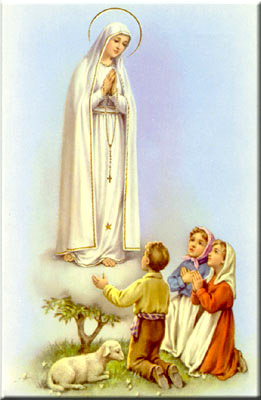 A secretaria Humbelina estará no escritório da paróquia para atender em Português, nas segundas-feiras, quartas-feiras, das 9:00 AM-3:00 PM e sextas-feiras das 9:00AM-2:00PM.ESQUEMA LITÚRGICO DA SEMANA SANTA EM PORTUGUES:Dia de Ramos 20 de Março: 7:30 PM (vigília)                                                  11:30AM (domingo)Quarta-feira- 23 de Março: 7:00 PMQuinta-feira Santa 24 de Março: 7:00 PM (bilingue)Sexta-feira Santa 25 de Março: 5:00 PM -Celebração da Paixão do Senhor e Via Sacra com os jovensSábado de Aleluia 26 de Março: 8:00 PM (bilingue)Domingo de Pascoa 27 de Março: 11:30 AM----------------------------------------------------------------------------------CONFISSÕES EM PORTUGUÊS NA SEMANA SANTAO Pe. António estará disponível para ouvir Confissões em Português na Quinta-feira Santa, 24 de Março e na Sexta-feira Santa, 25 de Março a partir das 6:00 PM, e também no Sábado Santo as 7:00 PM.----------------------------------------------------------------------------------CATEQUESENão haverá catequese este fim-de-semana (Pastor’s Holiday) nem no próximo para festejarmos a Pascoa. A Catequese recomeçara’ no Sábado dia 2 de Abril e no Domingo 3 de Abril.----------------------------------------------------------------------------------PEREGRINAÇÃO ANUAL AO SANTUÁRIO BLUE ARMY, NJA nossa peregrinação Anual ao Santuário do Imaculado Coração de Maria em Washington, NJ (Blue Army Shrine) será nos dias 28, 29, e 30 de Maio, 2016. As pessoas que quiserem participar da caminhada por favor entrem em comtacto com a Sra. Rosa Fernandes o mais rápido possível para o # 732-261-7761. Todos estão convidados!------------------------------------------------------------------------------OUTRO MODO DE MANDAR O DÍZIMAA nossa paróquia agora também oferece a possibilidade de usar um código digitalizado que podemos sondar (scan) através do nosso telemóvel ou tablete para mandar o nosso ofertório para a Igreja. Se alguém estiver interessado em usar este modo de fazer a sua oferta, o código digitalizado encontra-se no boletim na página em Inglês.------------------------------------------------------------------------------Nossa Despensa de Tempo, Talento, & TesouroFim- de- Semana de 12 e 13 de Março 2016Colecta: $6,242.00 + pelo correio: $984.00Colecta total: $7,226.00Muito obrigado a todos pela vossa generosidade e sacrifício!INTENÇÕES DAS MISSAS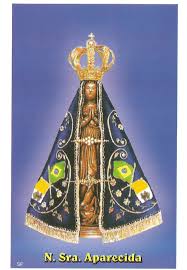 Sábado 19 de Março- Jorsino Zarco e familiaresDomingo- 20 de Março- Paulo M. Martins e Avo (2º Aniversario)Quarta-feira 23 de Março- Américo Larangeiro (1º Aniversario)Sábado 26 de Março – Idália FernandesDomingo 27 de Março- Erminia da Rocha Martins------------------------------------------------------------------------------O escritório estará fechado na Sexta-feira Santa e Segunda-feira 28 de Março **************AMOR É SERVIÇO CONCRETO, HUMILDE E SILENCIOSO, DIZ O PAPAO Papa Francisco conduziu neste sábado, 12 de Março, na Praça São Pedro, mais uma Audiência Jubilar neste Ano Extraordinário da Misericórdia. Participaram do encontro cerca de 50 mil fiéis.A partir do episódio bíblico em que Jesus lava os pés dos discípulos e lhes diz “fazei-o também vós uns aos outros”, o Papa Francisco recordou que, ao aproximar-se a Páscoa, somos convidados a relembrar o gesto marcante que Jesus realizou antes da sua Paixão: o lava-pés.“Ao lavar os pés aos seus discípulos, ele revela o modo como Deus age conosco e, ao mesmo tempo, dá-nos o exemplo do seu “novo mandamento”, para nos amarmos uns aos outros como Ele nos amou”, afirmou o Papa.Jesus indicava assim que o caminho para viver a fé e dar testemunho do seu amor é o serviço. “De fato, amar significa oferecer aos irmãos um serviço concreto, humilde, feito no silêncio. Supõe colocar à disposição os dons que o Espírito Santo nos deu e partilhar os nossos bens materiais para que ninguém passe necessidade”, declarou o Santo Padre.O Lava-pés significa, segundo o Papa, confessar uns aos outros as faltas e rezar para que saibamos perdoar de coração. “Assim, seguindo Jesus pelo caminho do serviço, seremos misericordiosos como o Pai”, sublinhou o Papa no final da sua catequese.